Гастроли «Beinopen»26  и 27 мая 2022 г. состоится уникальный интенсив для бизнеса и РАЗВИТИЯ МОДНОЙ ИНДУСТРИИ РЕГИОНА. Цель мероприятия – знакомство, общение, обсуждение проблем и поиск решений, обмен ресурсами.                                                    Программа мероприятия«Гастроли» – это двухдневный образовательный интенсив о том, как и с кем делать моду в России. Вместе с экспертами Института развития индустрии моды Beinopen мы поговорим о том, как перестроить модный бизнес сегодня, разберемся как работать с культурными кодами в дизайне, соберем и обсудим проблемы моды и легкой промышленности региона, научимся работать с контентной стратегией и разберем успешные кейсы региональных модных марок.После лекционной программы эксперты в неформальной обстановке встретятся с местным комьюнити, чтобы отсмотреть лукбуки, аккаунты в соцсетях и дать развернутую консультацию об ассортиментной политике, контентной стратегии, визуале, продвижении и продажах.Мероприятие реализуется Центром «Мой бизнес» Иркутской области, в рамках регионального проекта «Малое и среднее предпринимательство и поддержка индивидуальной предпринимательской инициативы».   Спикеры:. КАРИНА НИКИФОРОВАразработчица продуктов Института Beinopen. КИРИЛЛ МАРКЕСпродакт-менеджер Института Beinopen, куратор образовательных проектов            .  АЛЕКСЕЙ БАЖЕНОВоснователь Института развития индустрии моды Beinopen.  СВЕТА САЛЬНИКОВАдизайнер и соосновательница бренда женской одежды Участники мероприятия:Мастера швейного дела (самозанятые).Представители швейных фабрик и производств.Дизайнеры, маркетологи, фотографы, стилисты, предприниматели, конструкторы одежды, владельцы ателье и другие специалисты индустрии.Место и время проведения: 26 и 27 мая 2022 г. Иркутск, ул. Рабочая 2а/4, зал Центра «Мой Бизнес».Участие бесплатное! Предварительная регистрация – обязательна!https://beinopen.institute/gastroli/irkutsk_poster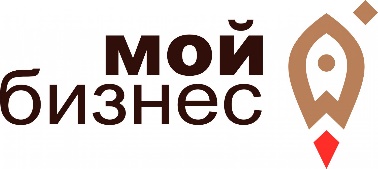 ул. Ленина, 1а, Иркутск, 664027ул. Рабочая, 2а, Иркутск, 664011Тел. (83952) 20-21-02сайт: https://mb38.ru/эл. почта: info@fondirk.ruВремя Тема26 мая 2022г. 9:00 -10:00 Регистрация10:00 – 11:00Лекция: «Как перестроить модный бизнес. Антикризисная лекция» АЛЕКСЕЙ БАЖЕНОВ, ОСНОВАТЕЛЬ ИНСТИТУТА РАЗВИТИЯ ИНДУСТРИИ МОДЫ BEINOPEN11:00 – 11:15Перерыв11:15 – 12:45Круглый стол о проблемах легпрома и моды Иркутской области12:45 – 13:30Перерыв13:30 – 14:30Лекция: «Культурные коды в дизайне и коммуникации бренда одежды» СВЕТА САЛЬНИКОВА, ДИЗАЙНЕР И СООСНОВАТЕЛЬНИЦА БРЕНДА ЖЕНСКОЙ ОДЕЖДЫ14:30 - 14:40Перерыв14:40 - 16:10Как работать с культурными кодами: концепция, эстетика, этикаСВЕТА САЛЬНИКОВА, ДИЗАЙНЕР И СООСНОВАТЕЛЬНИЦА БРЕНДА ЖЕНСКОЙ ОДЕЖДЫ16:10 - 16:30Перерыв16:30 - 17:30Лекция: «Коммуникационная стратегия современного бренда» КИРИЛЛ МАРКЕС, ПРОДАКТ-МЕНЕДЖЕР ИНСТИТУТА BEINOPEN, КУРАТОР ОБРАЗОВАТЕЛЬНЫХ ПРОЕКТОВ17:30 – 19:00Консультации: портфолио-ревью и работа с бизнес-кейсами27 мая 2022г.11:00 – 12:50Проектировочная сессия: «Проектируем экосистему для модного бизнеса в Иркутске» АЛЕКСЕЙ БАЖЕНОВ, ОСНОВАТЕЛЬ ИНСТИТУТА РАЗВИТИЯ ИНДУСТРИИ МОДЫ BEINOPEN12:50 – 13:00Перерыв13:00 -14:30Лекция: «Мода и кризисы: как события в мире влияют на индустрию моды в 21 веке»КАРИНА НИКИФОРОВА, РАЗРАБОТЧИЦА ПРОДУКТОВ ИНСТИТУТА BEINOPEN14:30 -15:30Перерыв15:30 – 17:00Лекция: «Как делать моду в регионах. Кейсы Института Beinopen»КИРИЛЛ МАРКЕС, ПРОДАКТ-МЕНЕДЖЕР ИНСТИТУТА BEINOPEN, КУРАТОР ОБРАЗОВАТЕЛЬНЫХ ПРОЕКТОВ